Rev. Clase anterior:SABERES PREVIOS: ECUACIONES DE SEGUNDO GRADOQue es una ecuación de segundo grado. TérminosCuál es la solución de una ecuación de segundo gradoQue métodos resuelven ecuaciones de segundo gradoA que se denomina discriminanteCuando se dice que las raíces de una ecuación son conjugadasLa raíz de una ecuación de segundo grado puede ser únicaIMPORTANCIA:Su uso está en toda nuestra vida diaria. Las ecuaciones cuadráticas ofrecen herramientas poderosas, y tienen una variedad de aplicaciones en la física, la ingeniería y el diseño. En el estudio de las funciones y modelos matemáticos.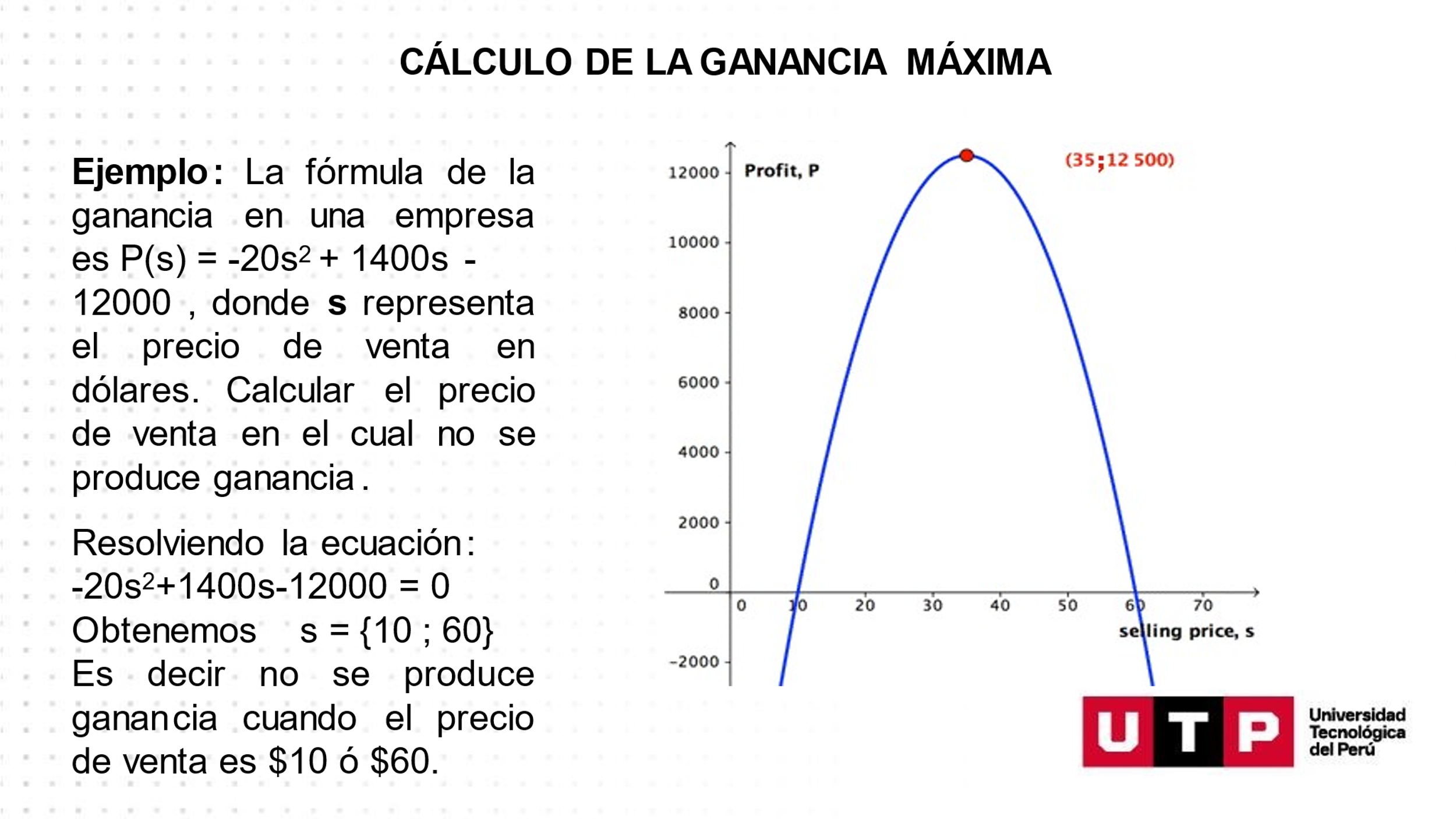 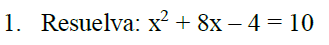 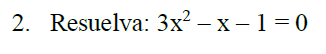 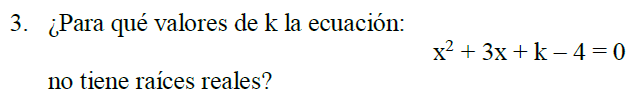 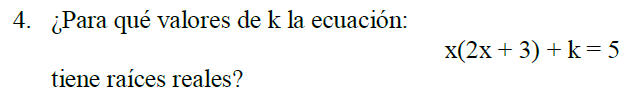 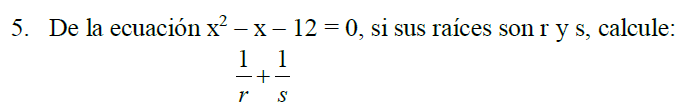 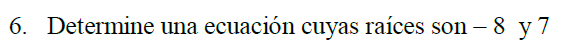 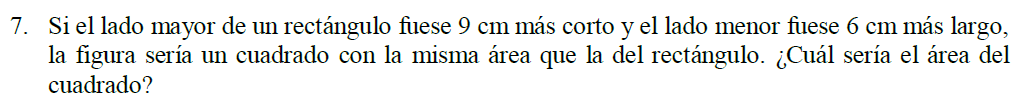 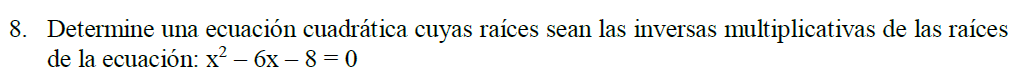 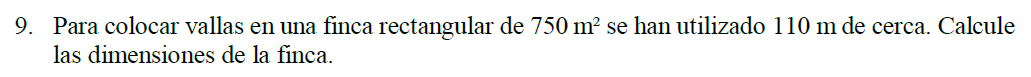 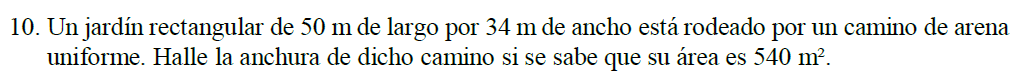 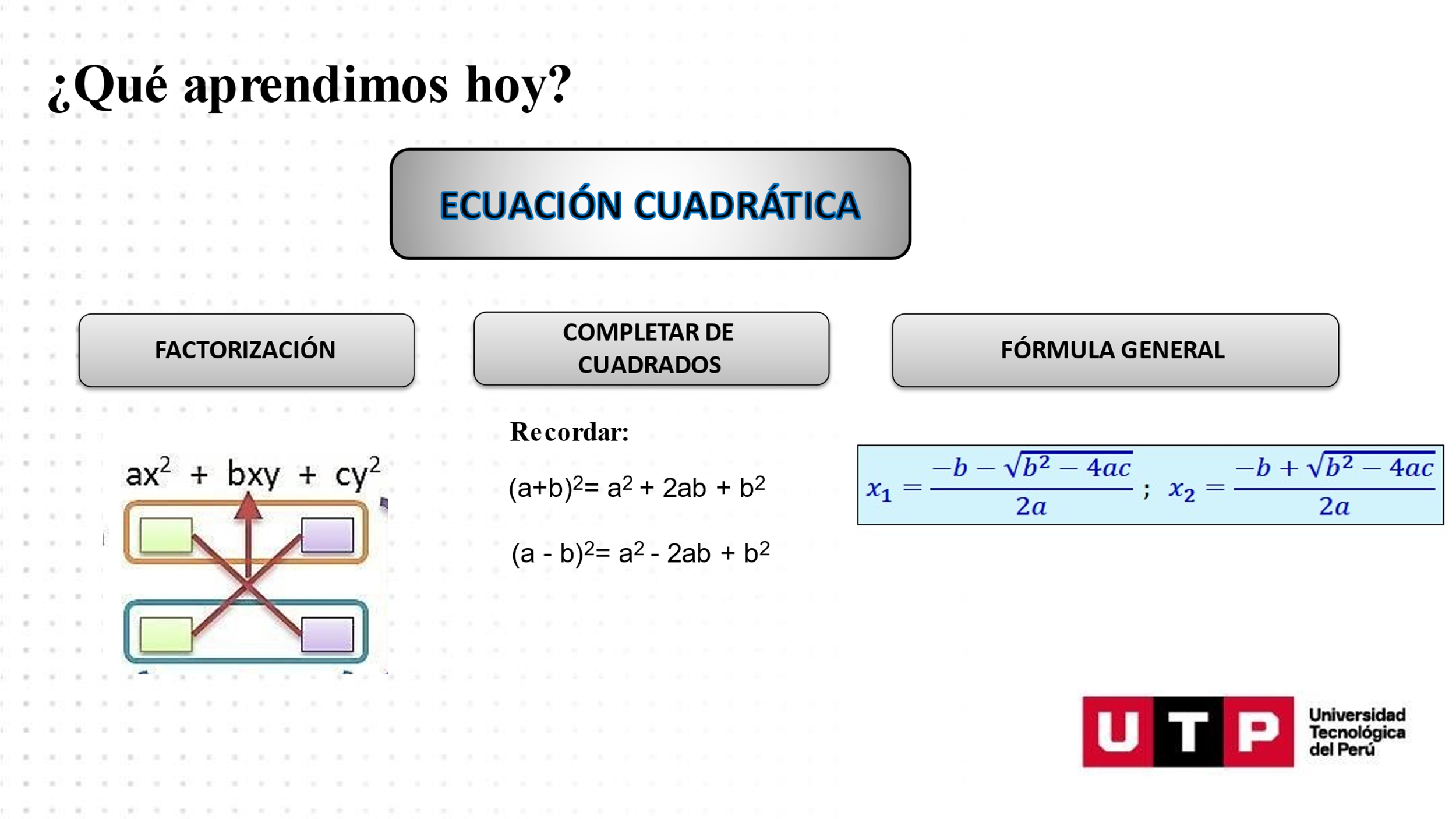 